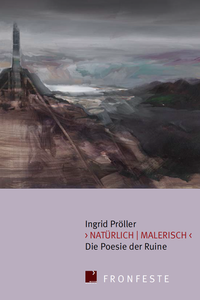 Reihe 1 Reihe 2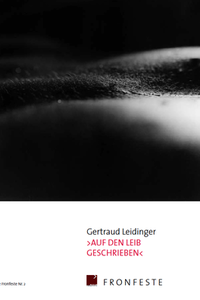 Reihe 3 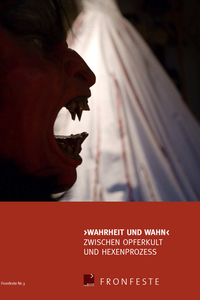 Reihe 4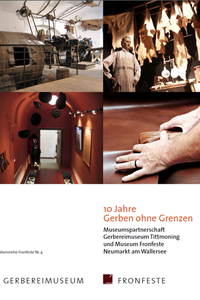 Reihe 5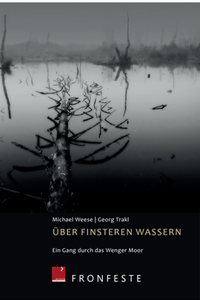 Reihe 6 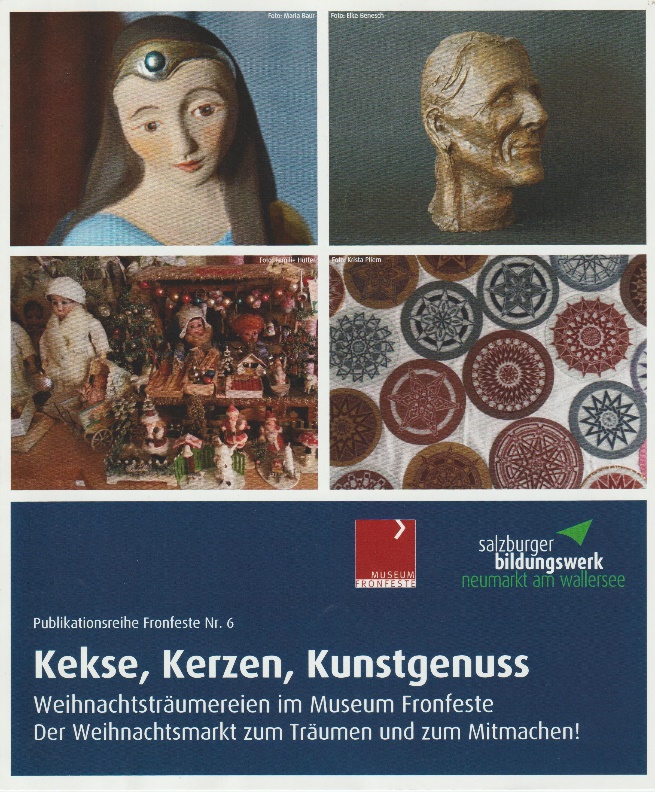 Reihe 7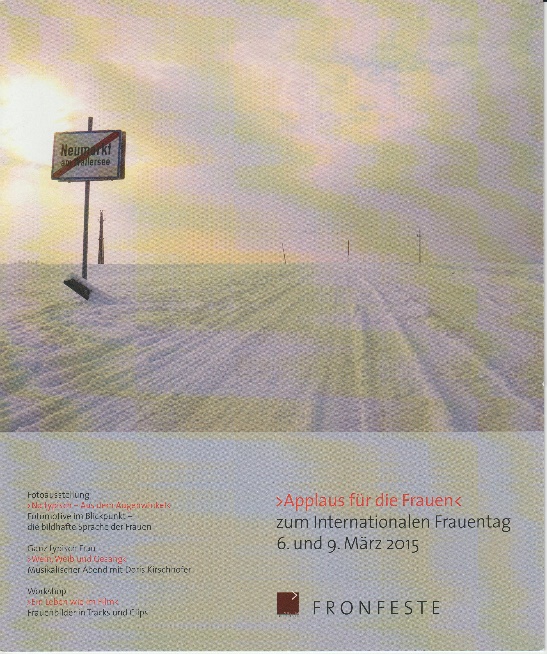 Reihe 8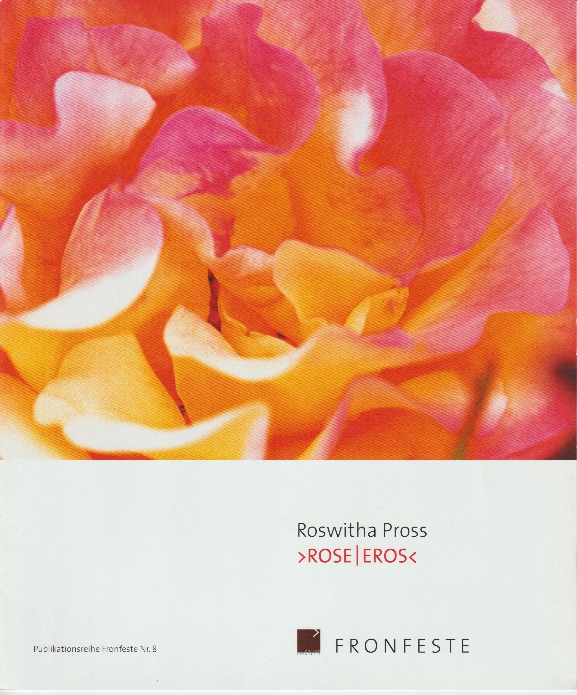 Reihe 9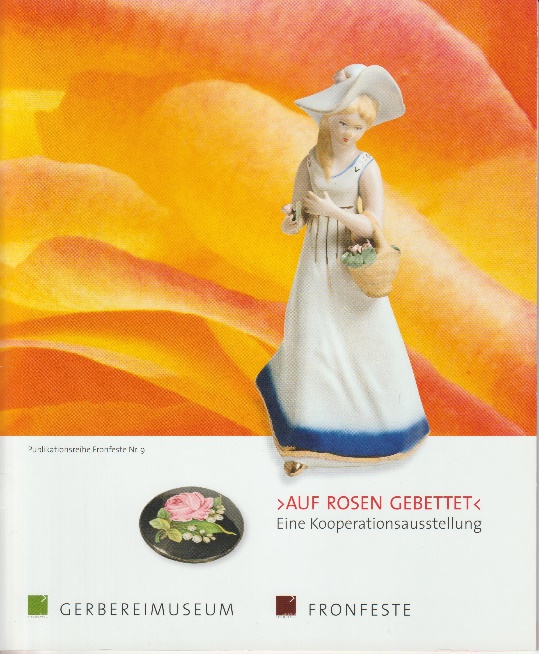 Reihe 10 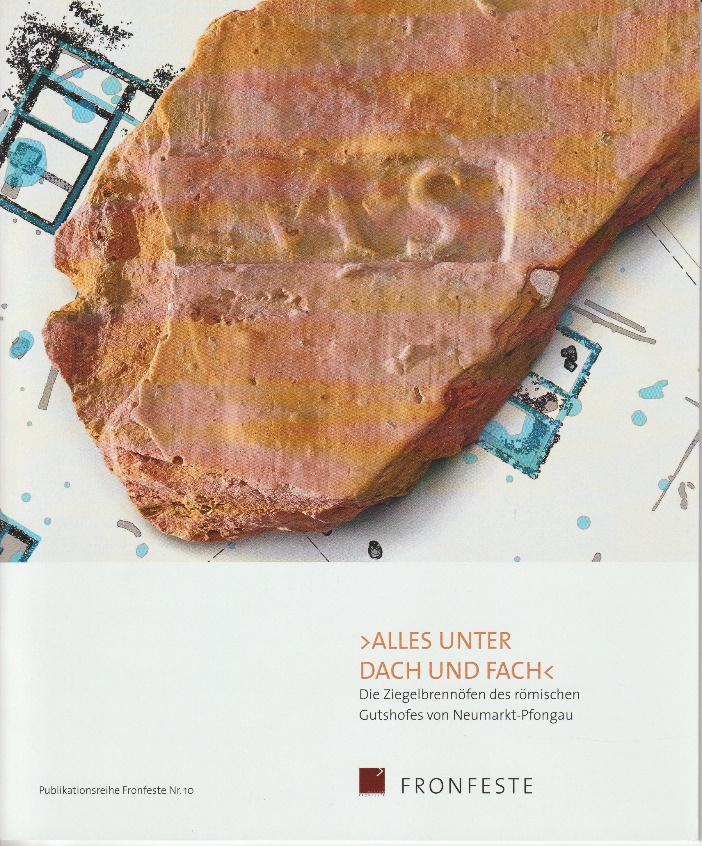 Reihe 11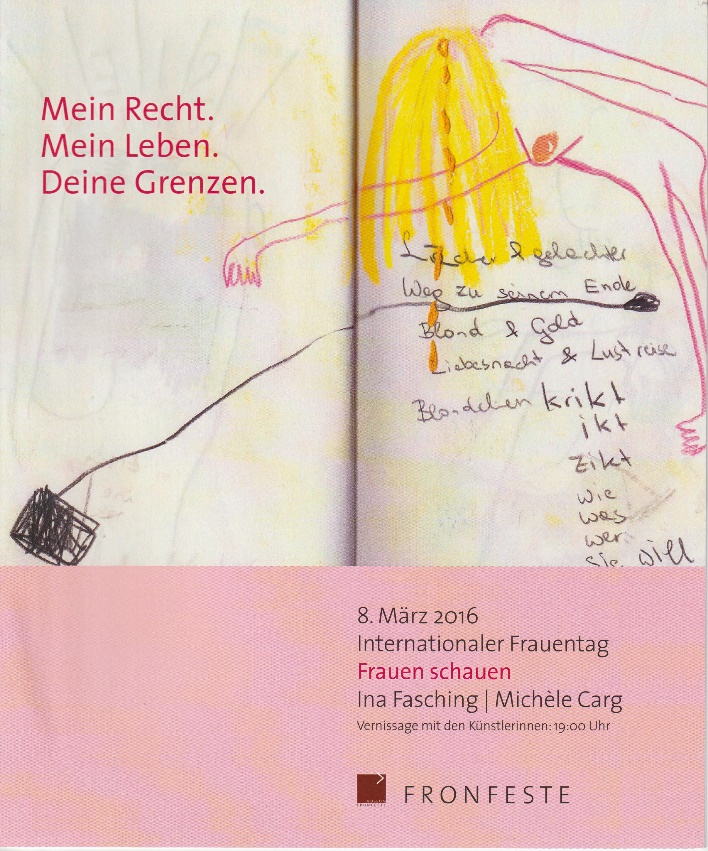 Reihe 12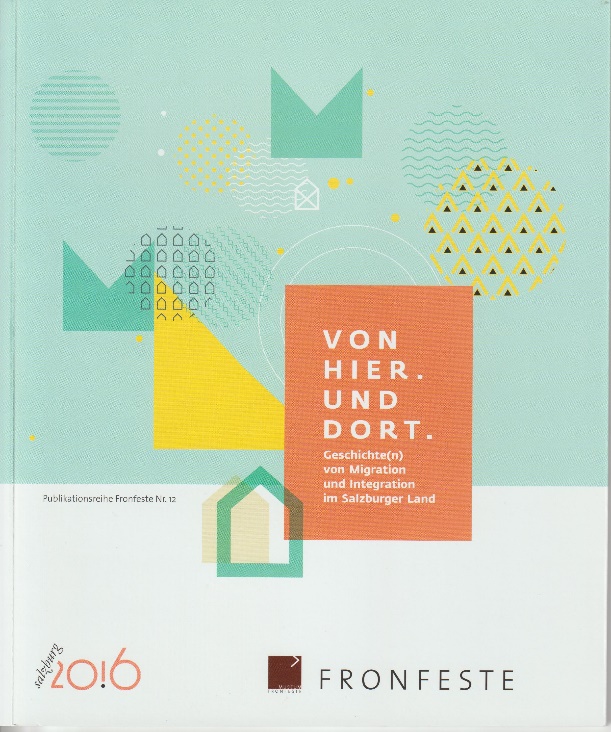 Reihe 13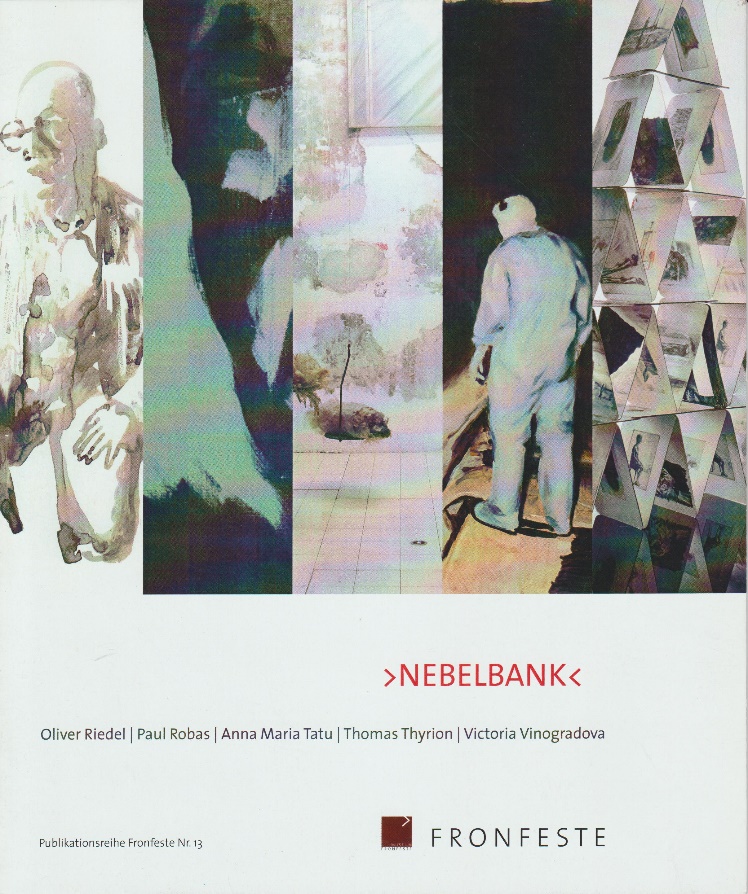 Reihe 14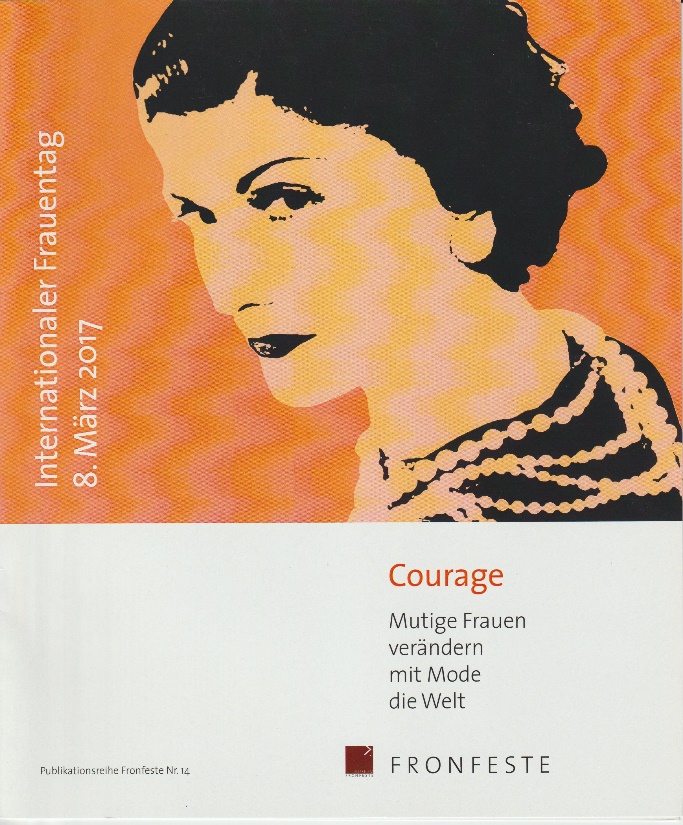 Reihe 15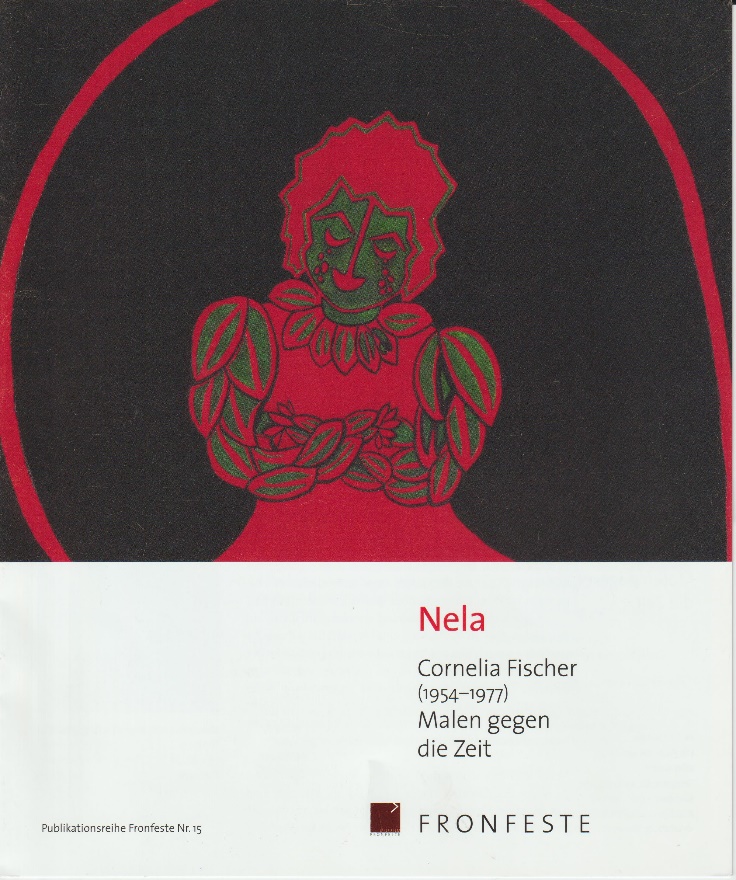 Reihe 16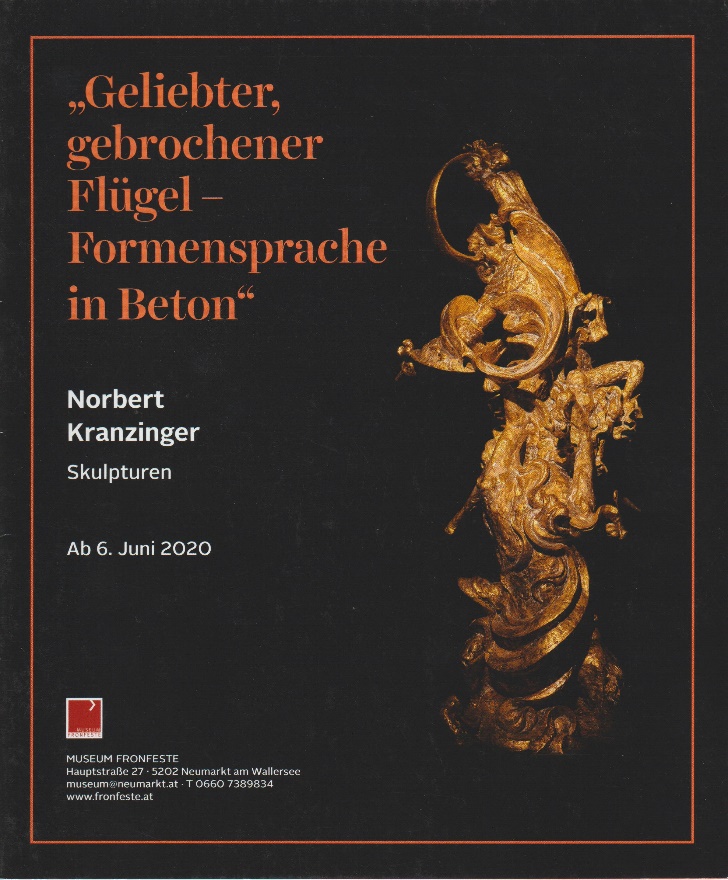 Reihe 17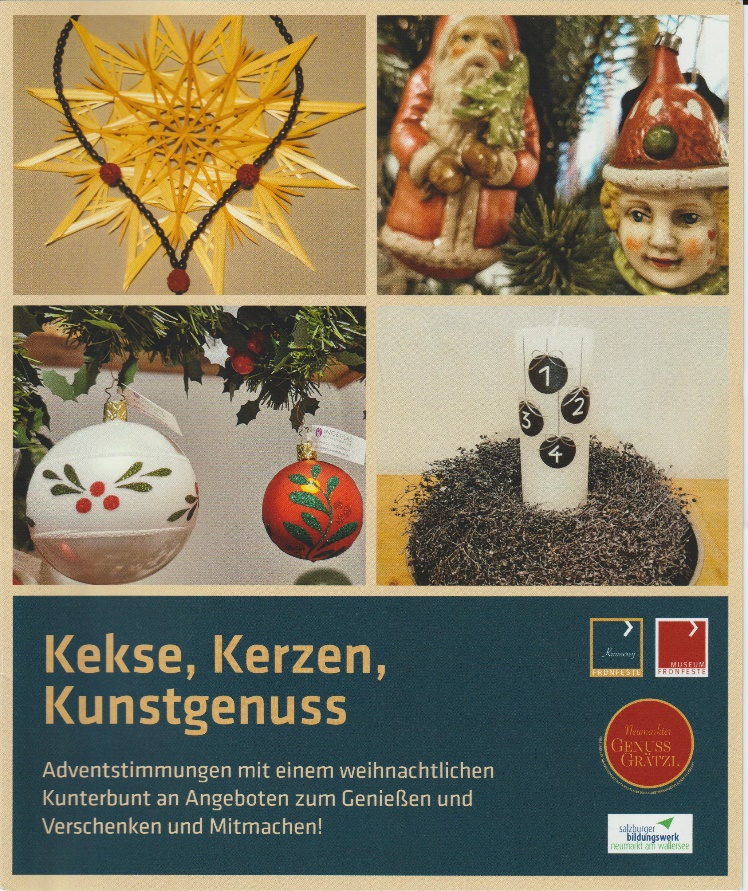 Reihe 18 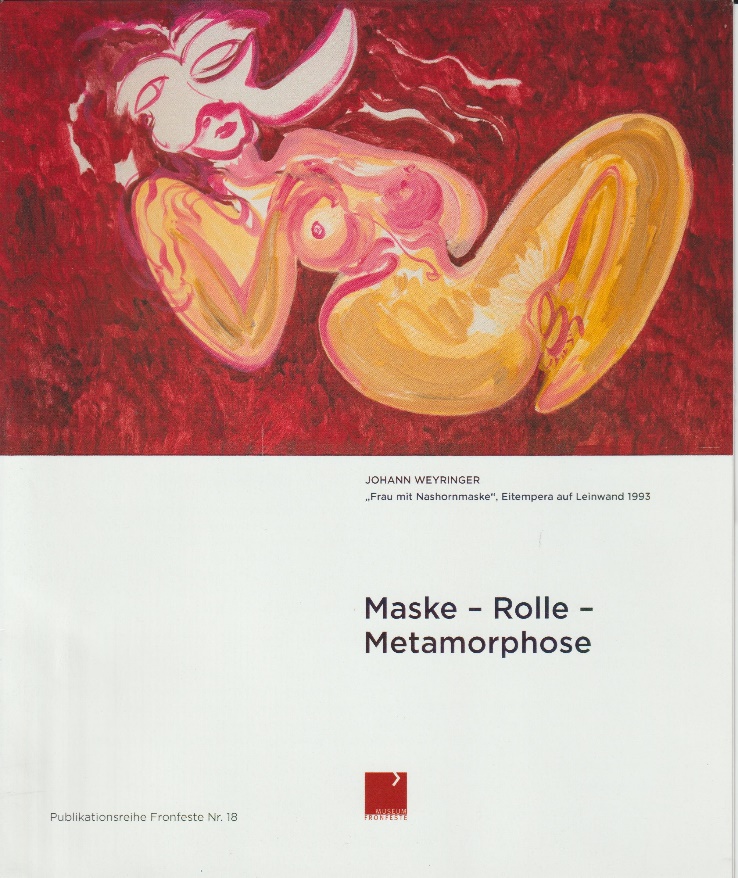 Reihe 19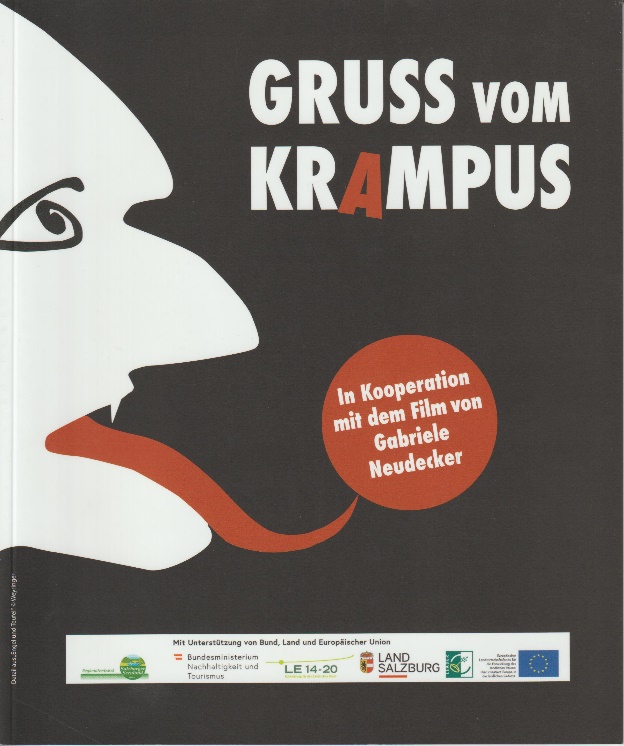 Reihe 20 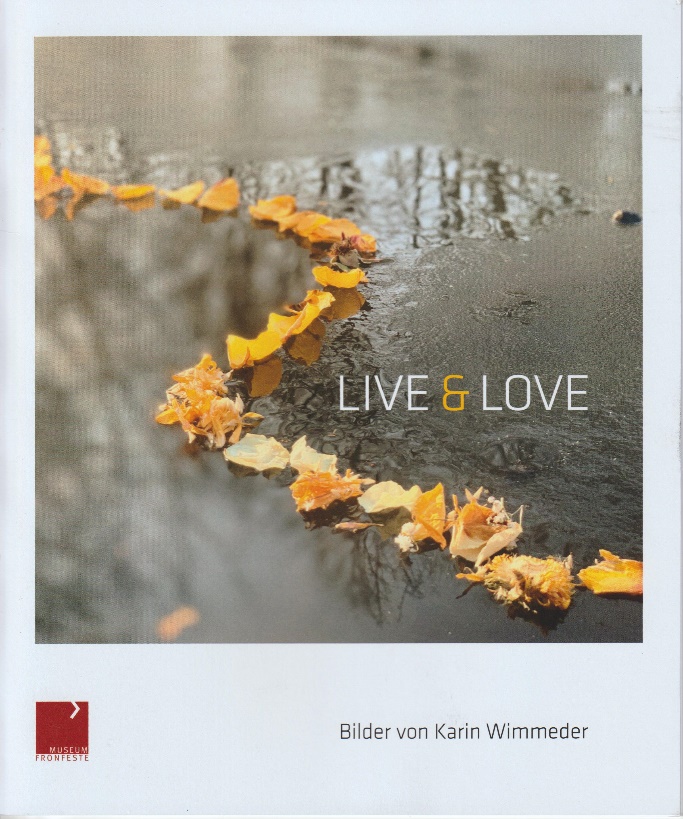 Reihe 21 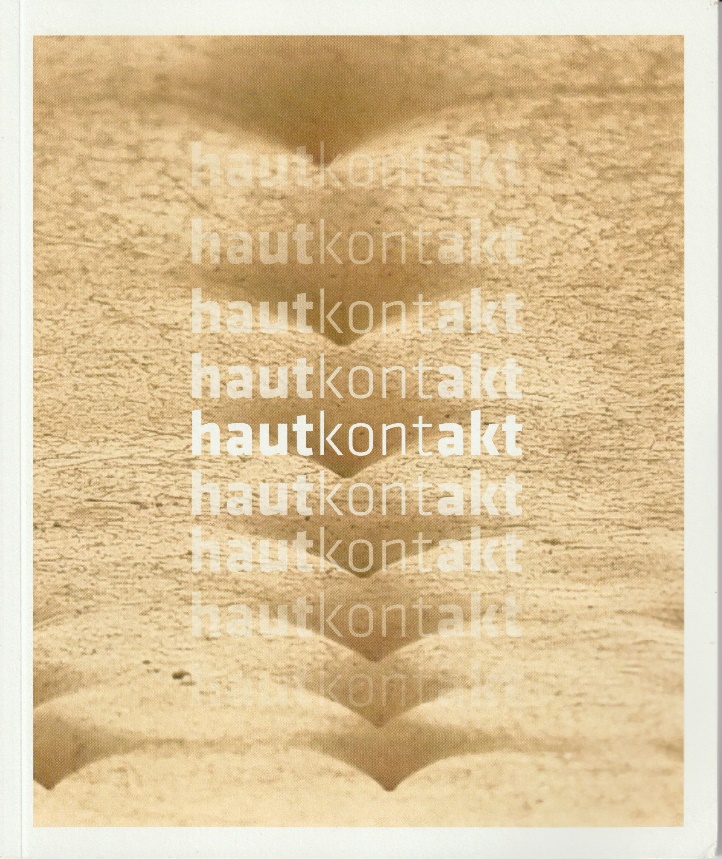 Reihe 22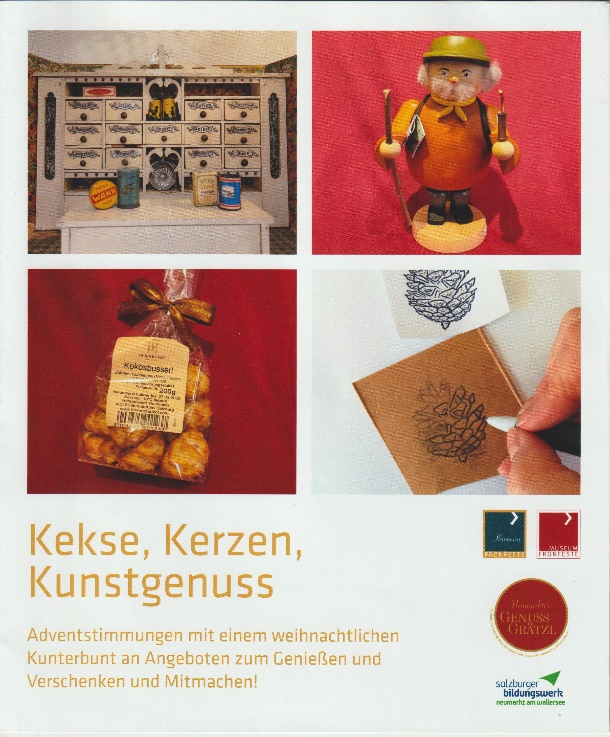 Begleitheft zum Kooperationsprojekt 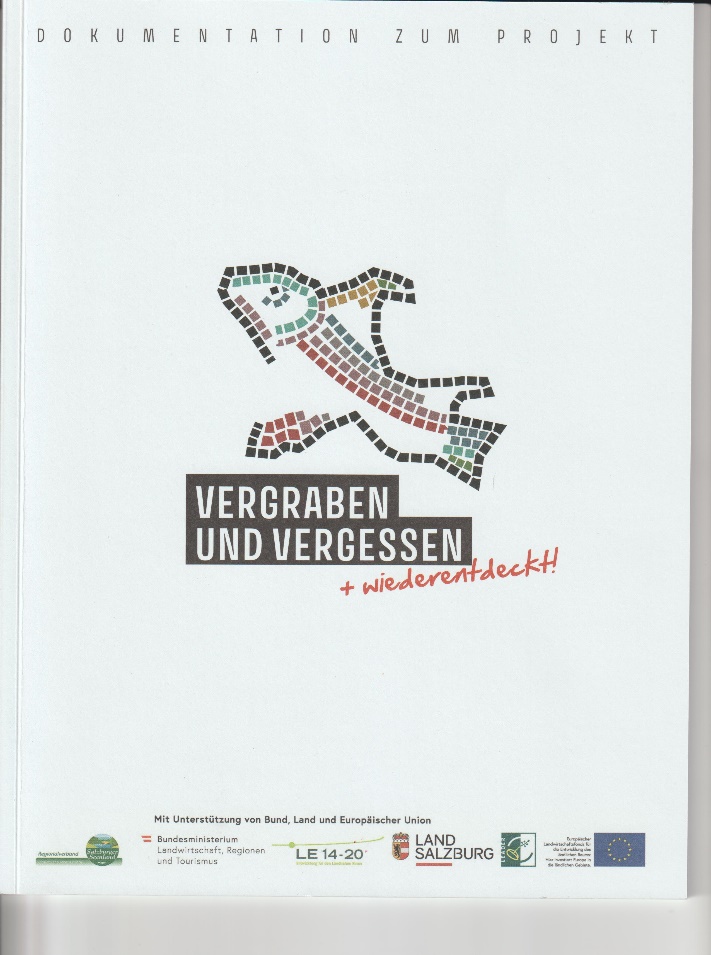 Separate Publikation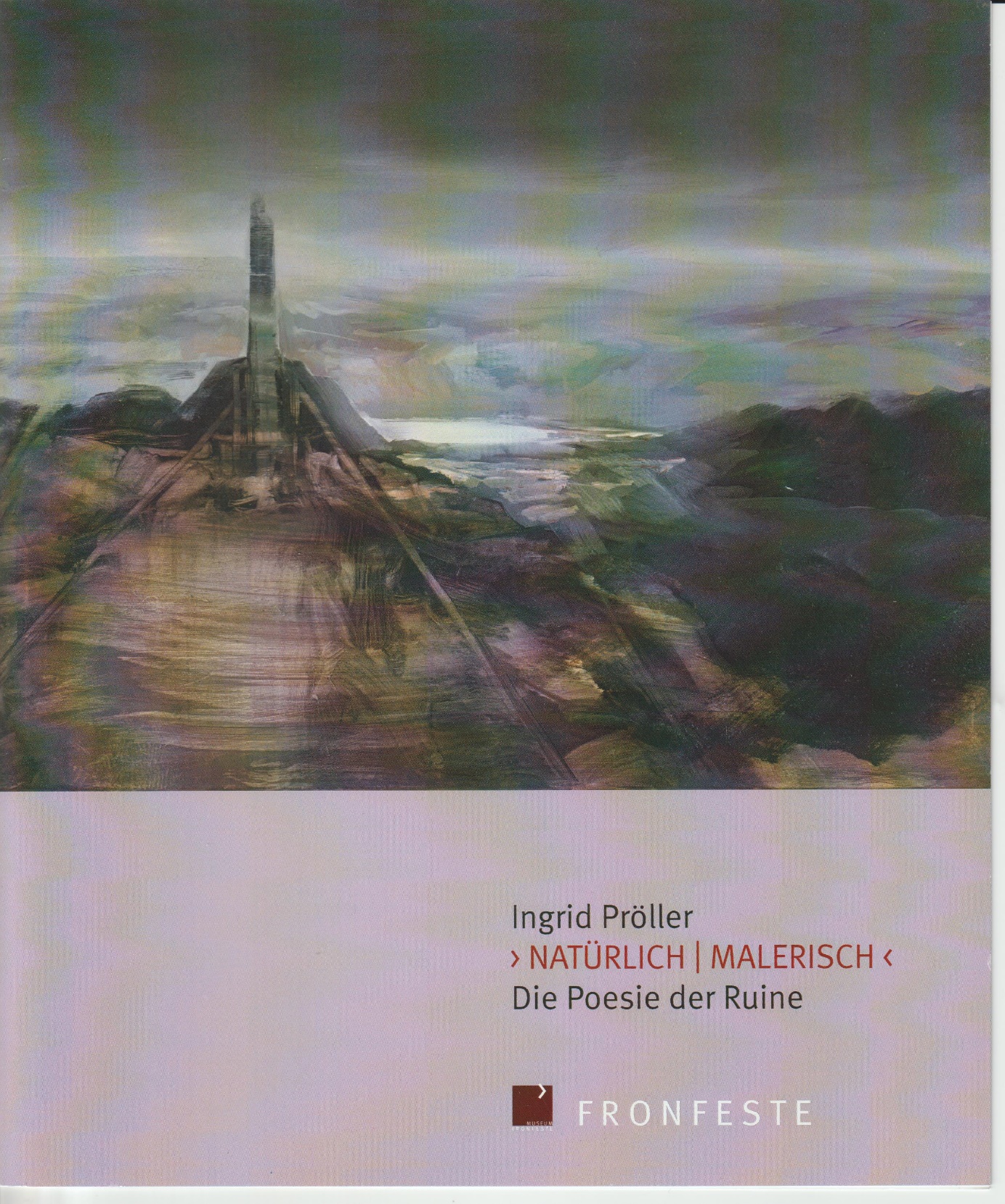 